Ассамблеи государств-членов ВОИСПятьдесят седьмая серия заседанийЖенева, 2 – 11 октября 2017 г.КРАТКИЙ ОТЧЕТДобавлениеПУНКТ 16 СВОДНОЙ ПОВЕСТКИ ДНЯВОПРОСЫ, КАСАЮЩИЕСЯ СОЗЫВА ДИПЛОМАТИЧЕСКОЙ КОНФЕРЕНЦИИ ПО ПРИНЯТИЮ ДОГОВОРА О ЗАКОНАХ ПО ОБРАЗЦАМ (ДЗО)«Генеральная Ассамблея ВОИС постановила, что на своей следующей сессии в 2018 г. она продолжит рассмотрение вопроса о созыве дипломатической конференции для принятия Договора о законах по образцам с целью провести ее в конце первой половины 2019 г.»[Конец документа]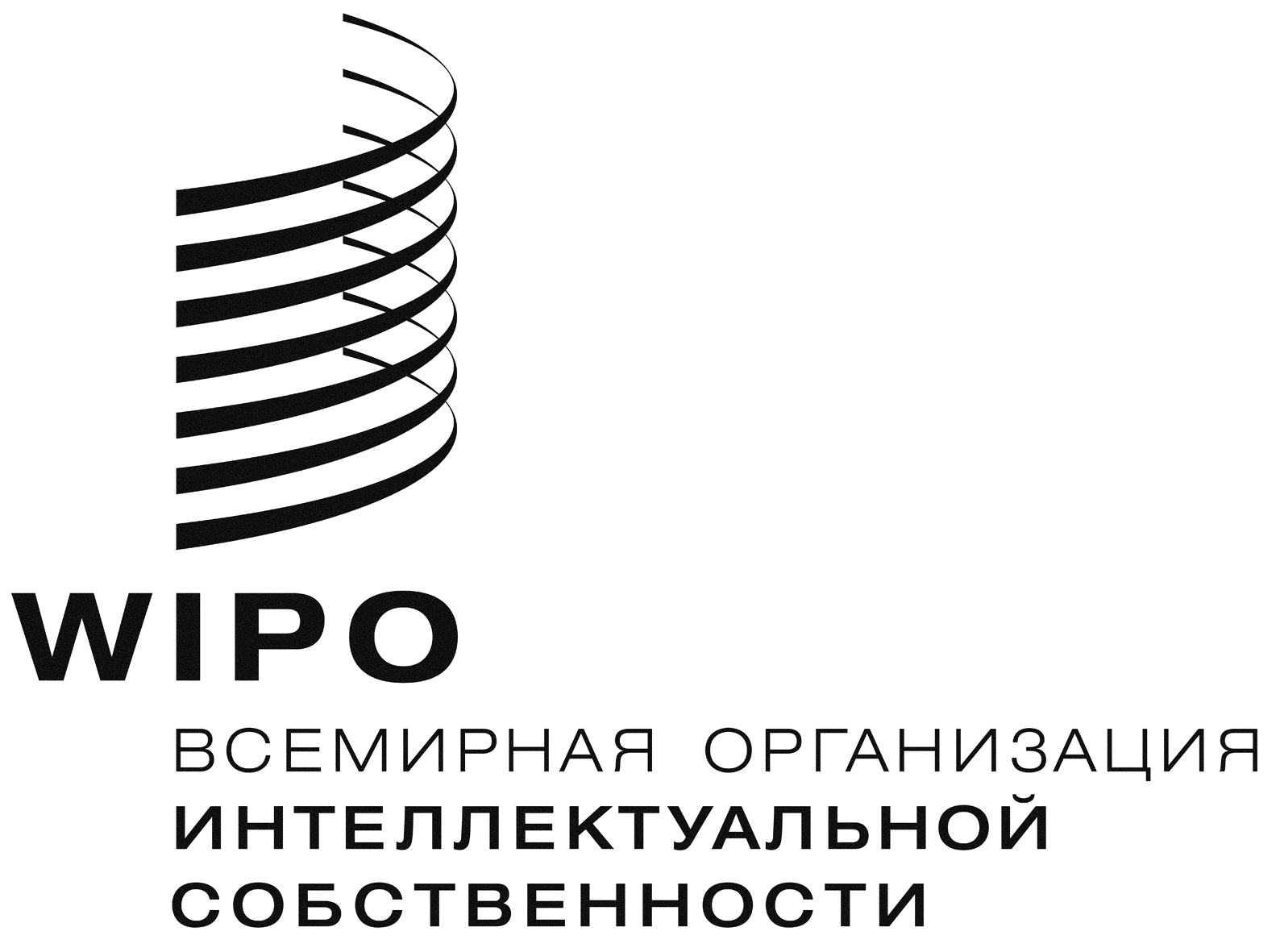 RA/57/11 Add.5A/57/11 Add.5A/57/11 Add.5оригинал:  английский  оригинал:  английский  оригинал:  английский  ДАТА: 11 октября 2017 г.  ДАТА: 11 октября 2017 г.  ДАТА: 11 октября 2017 г.  